Η   αρχαία   αγορά  της   Θεσσαλονίκης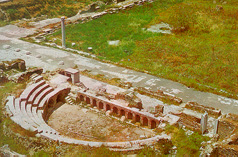 
            Η αρχαία αγορά της Θεσσαλονίκης περιελάμβανε έκταση περίπου 20 στρεμμάτων και περικλείεται από τις σημερινές οδούς Ολύμπου και Φιλίππου. Κατείχε το κέντρο της ρωμαϊκής πόλης. Εκεί βρίσκονταν δημόσια κτήρια και διάφοροι χώροι που διαμορφώθηκαν με ενιαία αρχιτεκτονική αντίληψη σε δύο. Η αγορά των αυτοκρατορικών χρόνων έχει δύο κύριες οικοδομικές φάσεις, στα μέσα του 2ου και στα μέσα του 3ου αιώνα μ.Χ. κλιμακωτά επίπεδα. Αποτελείται από τρεις κιονοστήριχτες πτέρυγες, με κίονες κορινθιακού ρυθμού στο ισόγειο και ιωνικού στον όροφο, ενώ στο βάθος υπήρχε μια ζώνη με διάφορα δωμάτια. Στη νότια πλευρά της αγοράς και εξαιτίας της φυσικής κλίσης του εδάφους κατασκευάστηκε διπλή υπόγεια θολοσκεπής στοά (cryptoporticus), η οποία στήριζε την κανονική κορινθιακή στοά.Ομάδα Εργασίας:Γαλανόπουλος Γιώργος, Σουμελίδου Νικολέτα